MODELLO DI DOMANDA DI PARTECIPAZIONE ALLA SELEZIONE PER N. 4 PRATICANTI AVVOCATO PRESSO L'AVVOCATURA COMUNALE DI SARNO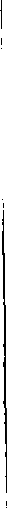 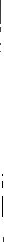 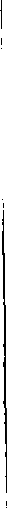 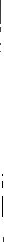 AL DIRIGENTE DELL’AREA AA.GG., ISTITUZIONALI – SERVIZI ALLA PERSONA DEL COMUNE DI SARNO Il/la sottoscritto/a _________________________________________________________________ c.f. ____________________________________________________________________________ CHIEDEdi partecipare alla selezione pubblica per titoli e colloquio per la copertura di n. 4 posti di praticante avvocato presso l’Avvocatura comunale. A tal fine, consapevole delle sanzioni penali previste in caso di false dichiarazioni dall’art. 76 del D.P.R. n. 445/00, sotto la propria personale responsabilità, DICHIARA:- di essere nat     a ______________________________________, il ________________________; - di essere di cittadinanza __________________________________________________________;  - di essere residente a __________________________________________, in via _____________ __________________________________________________________; tel. _________________, pec: ___________________________________________________________________________;- di essere iscritto nelle liste elettorali del Comune di ____________________________________;- di aver conseguito laurea o diploma di laurea in giurisprudenza in data _____________, presso ________________________________________________ con la votazione di _______________;- di essere in possesso del/i seguenti titoli di studio/master post universitario:1. __________________________________________________________________________;2. __________________________________________________________________________;3.___________________________________________________________________________;- di essere iscritto nel registro praticanti avvocati presso l'Ordine degli Avvocati di _____________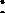 _______________________________________________, ovvero di essere in possesso dei requisiti richiesti per l’iscrizione al registro dei praticanti tenuto dal Consiglio dell’Ordine di Nocera Inferiore;- di essere consapevole ed accettare senza riserve che la pratica verrà svolta secondo quanto previsto dall'avviso pubblico del Comune di Sarno, allegato alla Determinazione R.C.G. n. 1688 del 05/12/2022 (Det. Set. 642/2022) e della convenzione da sottoscriversi tra le parti;- di essere consapevole ed accettare senza riserve che il tirocinio forense presso l'Avvocatura del Comune di Sarno non consente l'instaurazione di un rapporto di lavoro subordinato;- essere consapevole ed accettare senza riserve che il tirocinio forense presso l'Avvocatura del Comune di Sarno prevede, ex art. 41, comma 11, L. 247/2012, un rimborso onnicomprensivo per l’attività svolta di € 200,00 lordi, da corrispondersi in ratei mensili a condizione che vi sia sufficiente disponibilità di bilancio;- di non avere riportato condanne penali o avere in corso procedimenti penali per reati che impediscono il rapporto di impiego con la Pubblica Amministrazione, secondo quanto previsto dalla normativa vigente in materia;- di non trovarsi in nessuna ipotesi di incompatibilità e/o di incapacità di contrarre con la Pubblica amministrazione, secondo quanto previsto dalla normativa vigente in materia; - di aver buone conoscenze informatiche. Il/La sottoscritto/a dichiara di indicare quale recapito, per le eventuali comunicazioni il seguenteDomicilio: ______________________________________________________________________.Nonché il seguente indirizzo di posta elettronica certificata: _______________________________.Si allegano:fotocopia di documento d'identità in corso di validità;curriculum professionale.Lì ___________________ 						Firma ________________